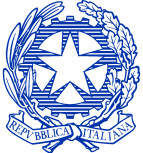 SCHEDA CONSERVATIVA DI PRESTITO2. Manufatti cartacei e pergamenacei1.1 DATI IDENTIFICATIVI DELL’OPERA1.2 DESCRIZIONE OPERA2.1 MOSTRA3.1 STATO DI CONSERVAZIONE4.1 PARERE SULL’IDONEITÀ AL PRESTITO5.1 *CONDIZIONI AMBIENTALI ABITUALI5.2 *CONDIZIONI AMBIENTALI RICHIESTE6.1 INDICAZIONI PER LA MANIPOLAZIONE/ MOVIMENTAZIONE6.2 INDICAZIONI PER L’IMBALLAGGIO6.3 *INDICAZIONI PER IL TRASPORTO6.4 *INDICAZIONI PER L’INSTALLAZIONE6.5 INDICAZIONI PER IL PERIODO ESPOSITIVO7.1 MONITORAGGIO (CAMPO OPZIONALE)8.1 *REDAZIONE SCHEDA*Oggetto: File immagine*Soggetto: File immagine*Autore/ Ambito: File immagine*Contesto di provenienza:File immagine*Datazione: File immagineInventario n.: File immagine*Ubicazione: File immagine*Condizione giuridica: File immagine*Valore assicurativo €: File immagine*Materia e tecnicaSupporto ausiliarioCornice/ ProtezioneTimbri/ IscrizioniCarte/ Pagine*Misure (cm)Senza cornice:  Con cornice:*Titolo*Città e sede*Periodo*Possibilità di proroga         □ no        □ sì, fino al*Ente prestatore*Ente richiedente*Stato di conservazione:          cattivo □          mediocre □          discreto □          buono □*Stato di conservazione:          cattivo □          mediocre □          discreto □          buono □*Stato di conservazione:          cattivo □          mediocre □          discreto □          buono □*Stato di conservazione:          cattivo □          mediocre □          discreto □          buono □Danni al supportoAlterazioni cromatiche         Alterazioni materiche/ Deformazioni                      Alterazioni superficiali Lacune/ Mancanze/ Cadute Integrazioni□□□□□ □OssidazioniAttacchi di insetti o animaliAttacchi microbiologiciDepositi superficiali                                               Altro                                                        □□□□□*Descrizione e localizzazione/ note: *Descrizione e localizzazione/ note: *Descrizione e localizzazione/ note: *Descrizione e localizzazione/ note: *Restauri documentati: *Restauri documentati: *Restauri documentati: *Restauri documentati: *Precedenti prestiti (ultimi tre anni): *Precedenti prestiti (ultimi tre anni): *Precedenti prestiti (ultimi tre anni): *Precedenti prestiti (ultimi tre anni): *Interventi richiesti per la concessione del prestito:Ambiente controllato □     T°C                   UR %                    Lux Ambiente non controllato □ □ Conformi ai valori abituali indicati          □ Conformi ai valori indicati nell’Atto di indirizzo D.M. 10 maggio 2001T (°C)   19-24                                   UR %   50-60                                   Lux    ≤ 50                           Caratteristiche di collocazione*Manipolazione/Movimentazione Ulteriori accorgimenti:*Tipologia imballaggioUlteriori indicazioni cautelativeViaggio con automobile    □Viaggio con camion      □ Viaggio con aereo     □Modalità di esposizioneLuogo del rilevamento:Periodo: dal __________ al __________Sistema di rilevamento:                    □ centralizzato                     □ individuale                       □ termico                    □ igrometrico                       □ termoigrometricoImpianto di regolazione temperatura: □ sì     □ no          □ raffreddamento     □ riscaldamentoControllo temperatura: T. range (°C) _____           Max_____              Min._____Impianto di regolazione umidità relativa: □ sì     □ no                          Controllo umidità relativa: UR range (%)_____           Max_____              Min._____Impianto di regolazione umidità assoluta: □ sì     □ no                                       Filtraggio aria: □ sì     □ no                                       Illuminazione naturale: □ sì     □ no                  Schermatura:Lux: □ ≤ 50      □ ≤ 150       □ > 150Illuminazione artificiale: □ sì     □ no                Tipologia:Lux: □ ≤ 50       □ ≤ 150       □ > 150Luogo/DataCompilatoreFunzionario ............(qualifica-nome-cognome)Allegati